ΔΕΛΤΙΟ ΕΝΗΜΕΡΩΣΗΣΕθιμοτυπική συνάντηση με τον απερχόμενο και τον νέο Διοικητή της ΧΙΙ Μ/Κ ΜΠΤον απερχόμενο Διοικητή της ΧΙΙ Μηχανοκίνητης Μεραρχίας Πεζικού «ΕΒΡΟΣ» Υποστράτηγο Παναγιώτη Καβιδόπουλο δέχτηκε στο Γραφείο του ο Αντιπεριφερειάρχης Έβρου Δημήτριος Πέτροβιτς, συνοδευόμενο από τον νέο Διοικητή Υποστράτηγο Χρήστο Μπακιρτζή. Η επίσκεψη πραγματοποιήθηκε στο πλαίσιο αλλαγής της Διοίκησης της XII Μ/Κ ΜΠ, είχε εθιμοτυπικό χαρακτήρα, και τονίστηκε η άριστη, διαχρονική συνεργασία της Περιφερειακής Ενότητας Έβρου με τις ένοπλες δυνάμεις, ιδιαίτερα σε περιόδους έκτακτης ανάγκης, αλλά και σε δράσεις κοινωνικού, αθλητικού και πολιτιστικού χαρακτήρα που διοργανώνει η ΠΕ Έβρου. 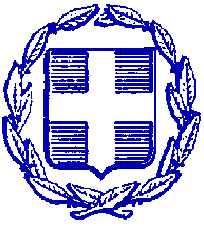 ΕΛΛΗΝΙΚΗ ΔΗΜΟΚΡΑΤΙΑΠΕΡΙΦΕΡΕΙΑ ΑΝΑΤΟΛΙΚΗΣ ΜΑΚΕΔΟΝΙΑΣ ΚΑΙ ΘΡΑΚΗΣΠΕΡΙΦΕΡΕΙΑΚΗ ΕΝΟΤΗΤΑ ΕΒΡΟΥΓΡΑΦΕΙΟ ΑΝΤΙΠΕΡΙΦΕΡΕΙΑΡΧΗΤαχ. Δ/νση: Καραολή & Δημητρίου 40Τ.Κ. 681 32, ΑλεξανδρούποληΤηλ.: 25513-50452E-mail: info@nomevrou.grinfo.evrou@pamth.gov.grΑλεξανδρούπολη, 9-3-2023